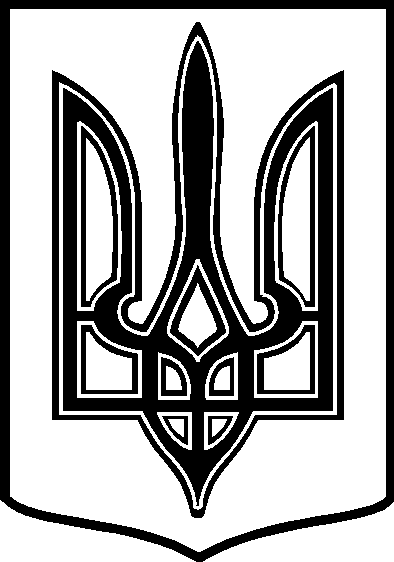 УКРАЇНАТАРТАЦЬКА  СІЛЬСЬКА  РАДАЧЕЧЕЛЬНИЦЬКОГО  РАЙОНУ   ВІННИЦЬКОЇ  ОБЛАСТІВИКОНАВЧИЙ   КОМІТЕТРІШЕННЯ № 2817.12.2015  року                                                                                           Протокол № 13с.ТартакПро встановлення номерів господарським спорудам по Тартацькій сільській раді .Розглянувши  заяву директора ТОВ « АФ Чечель» про встановлення  номерів господарським спорудам , які входять до складу комплексу будівель та споруд по вул.. Першотравнева , 41а , та належать ТОВ « АФ  Чечель»  згідно рішення  Чечельницького районного суду  від 12.09.2007 року ( справа № 2-259 2007 року)  витягу про реєстрацію  права алвсності на нерухоме майно  серії ССЕ № 650612  від 09.11.2007 року ,видане КП « Тульчинське міжрайонне бюро технічної інвентаризації»  ,  відповідно до ст.  40  Закону України  « Про місцеве самоврядування в Україні» виконком сільської ради  В И Р І Ш И В :Встановити  , що  господарські  споруди , які входять до складу комплексу будівель та споруд  та належать ТОВ « АФ  Чечель»  згідно рішення  Чечельницького районного суду  від 12.09.2007 року ( справа № 2-259 2007 року) та  витягу про реєстрацію  права власності на нерухоме майно  серії ССЕ № 650612       від 09.11.2007 року , видане КП « Тульчинське міжрайонне бюро технічної       розташовані  за адресою :        - свинарник  ( В) – площею 623,9 кв.м. – будинок  № 41 В(  сорок один «В»),         вул. Першотравнева   с. Тартак , Чечельницького району .     - свинарник  ( З) – площею   1545,6  кв.м. – будинок   № 41 Г(  сорок один «Г»),        вул. Першотравнева   с. Тартак , Чечельницького району .     2. Копію рішення направити  до відділення Тульчинського міжрайонного             бюро технічної інвентаризації.Сільський  голова :                                                                 В.В . Демченко  